关于召开2019年全国职业院校技能大赛高职组中药传统技能赛项说明会的通知各省、自治区 、直辖市、新疆生产建设兵团教育厅（教委、教育局），有关单位：根据教育部全国职业院校技能大赛执行委员会办公室的统一部署和要求，为进一步提升各地备赛工作水平和全国决赛的办赛质量，全国中医药职业教育教学指导委员会定于2019年5月上旬在山东烟台举办2019年全国职业院校技能大赛（高职组）中药传统技能赛项说明会。现将有关事宜通知如下：一、会议时间2019年5月9日报到，5月10日开会，会期1天。二、会议及报到地点1．会议地点：山东中医药高等专科学校（山东省烟台市牟平区滨海东路508号）。 2. 报到地点：中盛海景酒店（山东省烟台市牟平区滨海东路506号，总台电话：0535-2642999）。三、会议内容1.对2019年中药传统技能赛项（高职组）技术规程进行说明。2.实地查看各比赛项目场地与设备。3.介绍比赛期间展示与体验环节的相关情况。四、参会人员1.各省、自治区、直辖市等地区参加中药传统技能赛项省级选拔赛或全国决赛的参赛队指导教师（参赛的每所学校可选派1名指导教师参会）。2.高职组中药传统技能赛项相关专家。五、其他事项1.会议不统一安排接站，参会代表自行前往。2.会议不收取培训费或其他费用，参会人员食宿统一安排，费用自理。3.请各省（区、市）务必于4月28日前将报名回执发送至会务组，邮箱15853567823@qq.com；4.联系人：吕东刚(15853567823)梁伟玲（13791212857）刘  杰（13963820876）全国职业院校技能大赛高职组中药传统技能赛项执委会                                               2019年4月22日附件12019年全国职业院校技能大赛高职组中药传统技能赛项说明会回执附件2：会议报到酒店乘车路线1.高铁牟平站--中盛海景酒店。全程约3.9公里，打车约10分钟，费用约15元。2.烟台火车站--中盛海景酒店。全程约31公里，打车约1.5小时，费用约80元。公共交通路线:乘K61路车（牟平方向）--天房檀龙湾下车至马路对面转乘603路--中盛海景酒店即到。3.烟台汽车总站--中盛海景酒店。全程约31公里，打车约1.5小时，费用约80元。公共交通路线:乘K61路车（牟平方向）--天房檀龙湾下车至马路对面转乘603路--中盛海景酒店即到。4.高铁烟台南站--中盛海景酒店全程约28公里，打车约1小时，费用约60元。公共交通路线：乘567路（牟平方向）--牟平长途汽车总站转乘603路（中盛酒店方向）--中盛海景酒店即到。5.烟台蓬莱国际机场——中盛海景酒店 公共交通路线：机场大巴6号线—龙湖假日酒店--转乘603路--中盛海景酒店即到。全程约两个小时，公交费用30元。打车约200元。6.交通图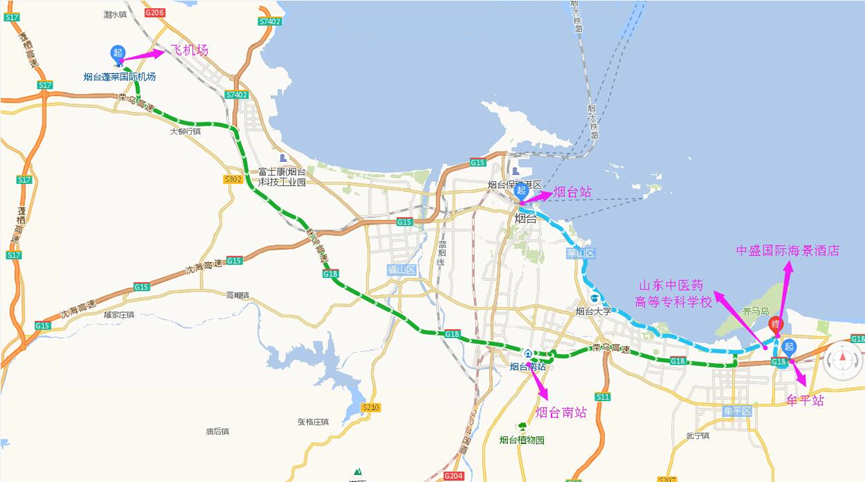 省份单位姓名性别职务/职称联系电话电子邮箱到达时间返程时间住宿要求□单住□合住